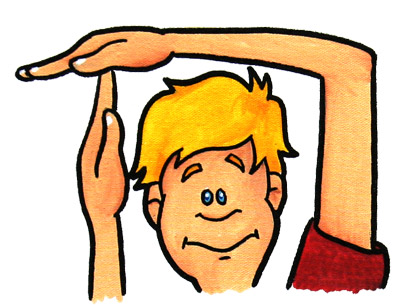 Time Out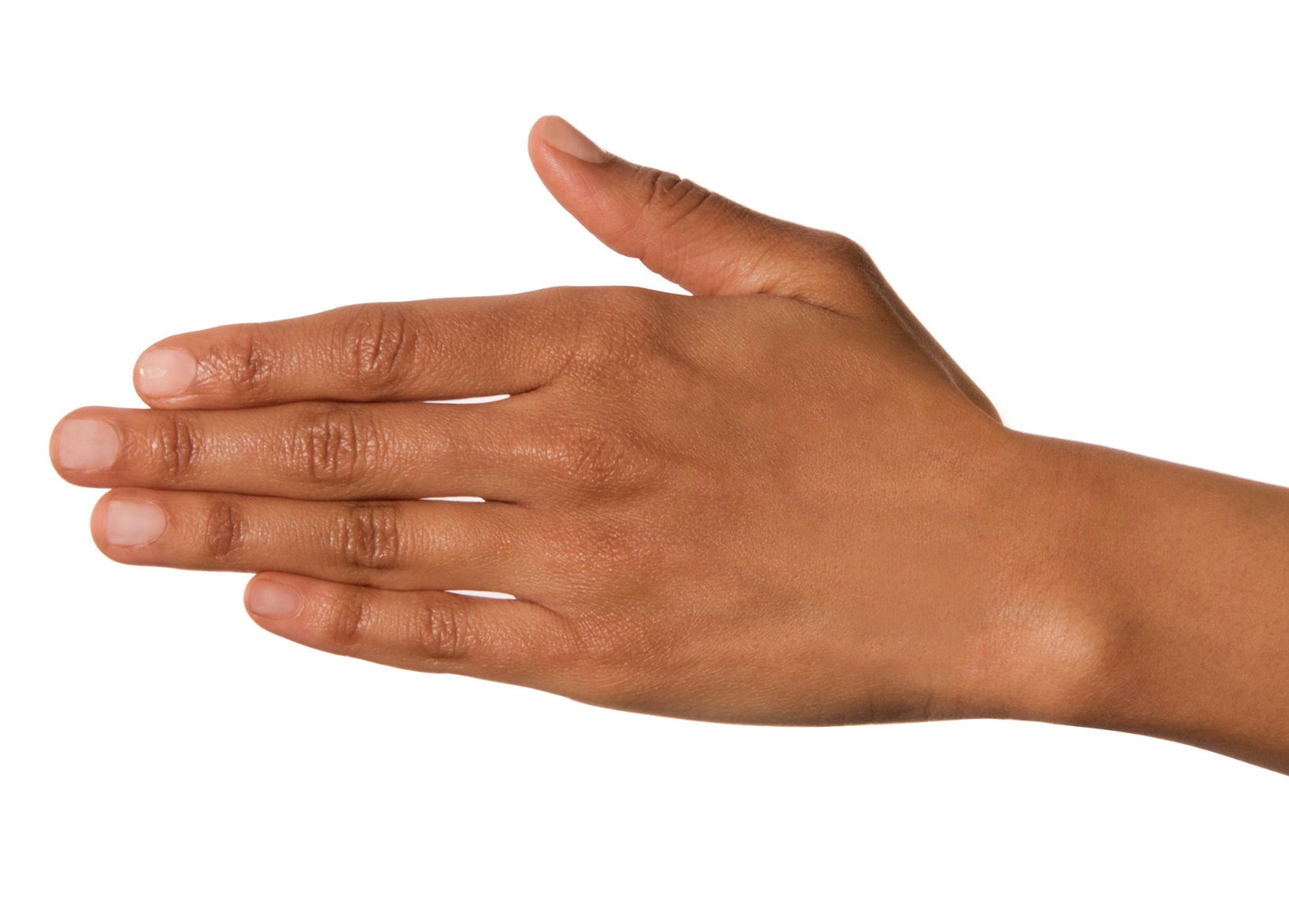 Foul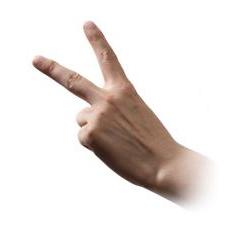 Check your behavior